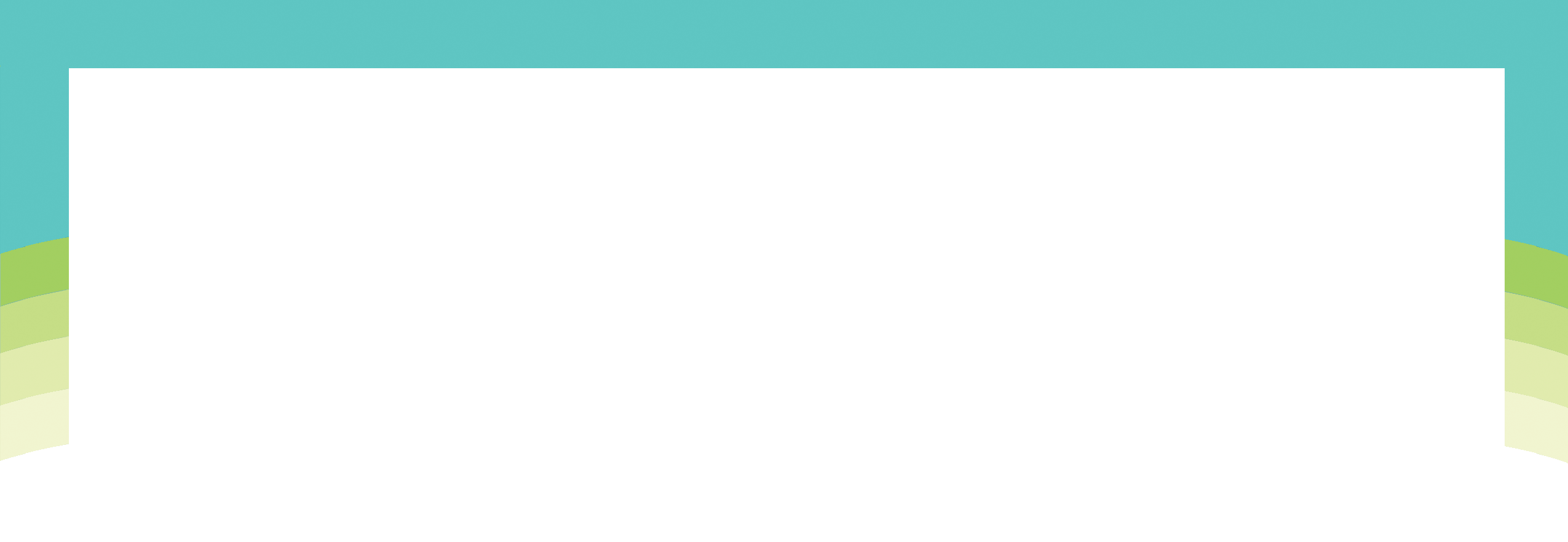 Dear John Doe,      


     Would like to….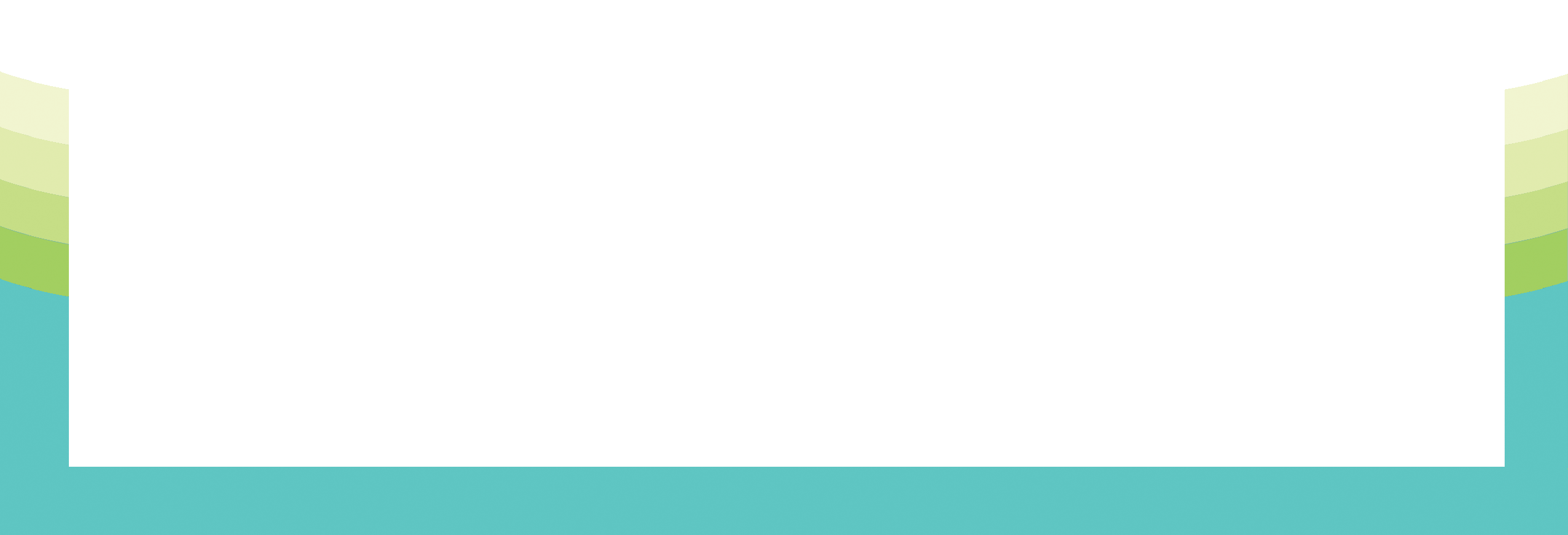 Sincerely,
Ann Smith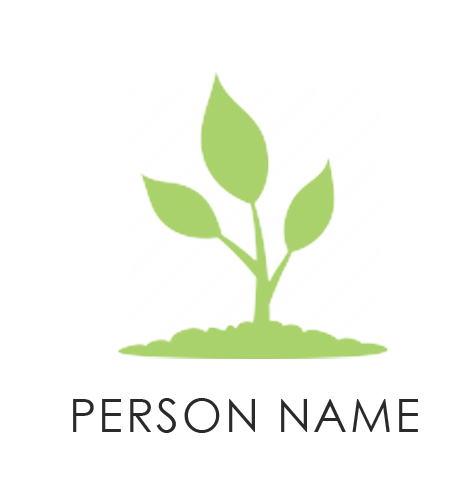 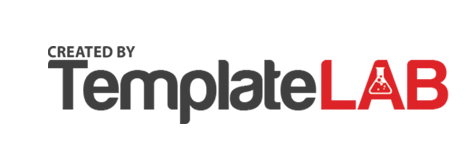 